Краткий текст презентации ПрограммыОсновная образовательная программа дошкольного образования муниципального автономного дошкольного образовательного учреждения детского сада комбинированного  вида «Югорка» (далее – Программа) разработана на 2020-2025 учебный год в соответствии с нормативно-правовыми документами:Федеральный Закон Российской Федерации «Об образовании в Российской Федерации» от 29.12.2012 №273-ФЗ;Приказ Министерства образования и науки Российской Федерации от 17.10.2013 №1155 «Об утверждении федерального государственного стандарта дошкольного образования»;Приказ Министерства образования и науки Российской Федерации от 30.08.2013 №1014 «Об утверждении порядка организации и осуществления образовательной деятельности по основным общеобразовательным программам – образовательным программам дошкольного образования»;Постановление Главного государственного врача Российской Федерации от 15.05.2013 №26 «Санитарно-эпидемиологические требования к устройству, содержанию и организации режима работы дошкольных образовательных организаций»;Письмо Министерства образования и науки Российской Федерации от 28.02.2014 №08-249 «Комментарии к ФГОС дошкольного образования»;Письмо Министерства образования и науки Российской Федерации от 02.06.1998 №89/34-16 «О реализации права дошкольного образовательного учреждения на выбор программ и педагогических технологий»;Уставом образовательного учрежденияПоложением об основной образовательной программе дошкольного образования МАДОУ ДСКВ “Югорка”.Обязательным дополнением к требованиям информационной открытости и доступности программы является создание учреждением следующих возможностей: для предоставления информации о программе семье всем заинтересованным лицам, вовлеченным в образовательную деятельность, а так же широкой общественностидля обсуждения с родителями (законными представителями) детей вопросов, связанных с реализацией программыдля взрослых по поиску и использованию материалов, обеспечивающих реализацию программы, в том числе информационной средеПрограмма дошкольной организации создается с целью формирования общей культуры личности воспитанников, развития их социальных, нравственных, эстетических, интеллектуальных, физических качеств, инициативности, самостоятельности и ответственности ребенка, формирования предпосылок учебной деятельности. Структура Программы включает три основных раздела (целевой, содержательный,  организационный) и дополнительный раздел. Каждый из основных разделов включает:обязательную часть (примерной основной образовательной программы дошкольного образования «Радуга», предназначенную для работы с детьми от 2 месяцев до 8 лет, авторы С.Г. Якобсон, Т.И. Гризик, Т.Н. Доронова и др. (далее – программа «Радуга»);часть, формируемую участниками образовательных отношений, в которой представлены выбранные из числа парциальных или разработанные самостоятельно Программы, детско-взрослые проекты, ежемесячные, еженедельные традиции, направленные на развитие детей с учетом образовательных потребностей, интересов, мотивов воспитанников, членов их семей и педагогов. Так же педагогами учреждения разработана диагностика индивидуального развития воспитанников по образовательным областям. Календарно-тематическое планирование разработано с учетом лексических тем учителя-логопеда.Обе части являются взаимодополняющими и необходимыми.Объем обязательной части Программы составляет не менее 60% от ее общего объема; части, формируемой участниками образовательного процесса - не более 40%.Программа обеспечивает разностороннее развитие детей в возрасте от 1.5 до 8 лет с учетом их возрастных и индивидуальных особенностей по 5 образовательным областям:социально-коммуникативное развитие,познавательное развитие,речевое развитие,художественно-эстетическое развитие,физическое развитие.Общий объем обязательной части Программы рассчитан в соответствии с возрастом воспитанников, основными направлениями их развития, спецификой дошкольного образования и включает время, отведенное на:образовательную деятельность, осуществляемую в процессе организации различных видов детской деятельности (игровой, коммуникативной, трудовой, познавательно-исследовательской, продуктивной, музыкально-художественной, чтения художественной литературы);образовательную деятельность, осуществляемую в ходе режимных моментов;самостоятельную деятельность детей;взаимодействие с семьями детей по реализации образовательной программы дошкольного образования.Ориентируясь на государственные стандарты и программу «Радуга», программу развития дошкольной организации, а также исходя из анализа работы МАДОУ ДСКВ «Югорка» за 2020-2021 учебный год, педагогический коллектив определяет основную цель на 2019-2020 учебный год: обеспечение качественного образования воспитанников МАДОУ ДСКВ «Югорка» через личностно-ориентированный подход при реализации основной общеобразовательной программы в соответствии с федеральным государственным образовательным стандартом дошкольного образования.Педагогическая система дошкольной образовательной организации носит гуманистический и личностно-ориентированный характер взаимодействия взрослых (родителей, педагогов) с ребенком, обеспечивает создание основного фундамента развития ребенка – формирование базовой культуры его личности. Совокупность образовательных областей, обеспечивают разностороннее развитие детей с учетом их возрастных и индивидуальных особенностей по основным направлениям развития и образования – социально-коммуникативному, познавательному, речевому, художественно-эстетическому, физическому.Образовательный процесс строится с учетом принципа интеграции образовательных областей в соответствии с возрастными психолого-педагогическими и индивидуальными возможностями, требованиями к развитию личности ребенка, развивающий эффект обеспечивается за счет пространственно-предметных условий в соответствии с программой «Радуга» в каждой возрастной группе, взаимосвязи детских деятельностей: специально организованной (основные формы: непрерывная образовательная деятельность, развлечения, праздники, проекты), совместной (игра, трудовая деятельность, индивидуальная работа и т. д.) и самостоятельной (игровая деятельность, выполнение заданий и поручений).Программа «Радуга» направлена да достижение трех основных целей:сохранять и укреплять здоровье детей, формировать у них привычку к здоровому образу жизни;способствовать своевременному и полноценному психическому развитию каждого ребенка;обеспечивать каждому ребенку возможность радостно и содержательно прожить период дошкольного детства.Образовательная Программа дошкольной организации реализует системно- деятельностный и культурно-исторический подходы к развитию ребенка и отбору содержания образования.Педагогическая деятельность включает:реализацию программы «Радуга» через вариативный подбор технологий для ее выполнения;выполнение режима деятельности в каждой возрастной группе;соблюдение графиков работы, взаимодействия специалистами;соблюдение графика выдачи питания на пищеблоке;соблюдение	расписания	непрерывной	образовательной	деятельности	в соответствии с СанПиН 2.4.1.3049-13;выполнение учебного плана для групп, работающих по программе «Радуга», в соответствии с Федеральным законом от 29 декабря 2012 г. № 273-ФЗ «Об образовании в Российской Федерации», приказом Минобрнауки России от 17 октября 2013 г. № 1155,«Об утверждении федерального государственного образовательного стандарта дошкольного образования», приказа Минобрнауки России от 30 августа 2013г. №1014 «Об утверждении порядка организации и осуществления образовательной деятельности по основным общеобразовательным программам - образовательным программам дошкольного образования»;выполнение закаливающих мероприятий;выполнение физкультурно-оздоровительных мероприятий. Каждый воспитанник имеет право на:удовлетворение потребности в эмоциональном общении;защиту своего достоинства;защиту от всех форм психического и физического насилия, оскорбления личности;развитие своих творческих способностей и интересов;получение квалификационной помощи в коррекции имеющихся недостатков развития.Обучение детей происходит в игровой форме, в различных видах деятельности. Учитываются также возраст детей и необходимость реализации образовательных задач в определенных видах деятельности. Для детей дошкольного возраста это:игровая деятельность (включая сюжетно-ролевую игру как ведущую деятельность детей дошкольного возраста, а также игры с правилами и другие виды игр);коммуникативная деятельность (общение и взаимодействие с взрослыми и сверстниками);познавательно-исследовательская деятельность (исследования объектов окружающего мира и экспериментирования с ними; восприятие художественной литературы и фольклора);самообслуживание и элементарный бытовой труд (в помещении и на улице);конструирование из разного материала, включая конструкторы, модули, бумагу, природный и иной материал;продуктивная деятельность (рисование, лепка, аппликация);музыкальная деятельность (восприятие и понимание смысла музыкальных произведений, пение, музыкально-ритмические движения, игры на детских музыкальных инструментах);двигательная деятельность (овладение основными движениями) активность ребенка.Для успешной реализации образовательной Программы дошкольной организации обеспечены следующие психолого-педагогические условия:уважение педагогов к человеческому достоинству воспитанников, формирование и поддержка их положительной самооценки, уверенности в собственных возможностях и способностях;использование в образовательном процессе форм и методов работы с детьми, соответствующих их возрастным и индивидуальным особенностям (недопустимость как искусственного ускорения, так и искусственного замедления развития детей);построение образовательного процесса на основе взаимодействия взрослых с детьми, ориентированного на интересы и возможности каждого ребенка и учитывающего социальную ситуацию его развития;поддержка педагогами положительного, доброжелательного отношения детей друг к другу и взаимодействия детей друг с другом в разных видах деятельности;поддержка инициативы и самостоятельности детей в специфических для них видах деятельности;возможность выбора детьми материалов, видов активности, участников совместной деятельности и общения;защита детей от всех форм физического и психического насилия;поддержка дошкольной организацией и педагогами родителей дошкольников в воспитании детей, охране и укреплении их здоровья, вовлечение семей воспитанников непосредственно в образовательный процесс.Принцип занимательности помогает вовлекать детей в направленную деятельность, формирует у них желание выполнять предъявленные требования и стремления к достижению конечного результата.Новизна содержания позволяет опираться на непроизвольное внимание, вызывая интерес к работе, за счет постановки последовательной системы задач, максимально активизируя познавательную сферу дошкольника.Ребенок получает возможность познавать мир через те виды деятельности, которые для него более привлекательны. Задача воспитателя – помочь ребенку совершенствоваться в выбранных им видах деятельности.Решение любой педагогической, развивающей и коррекционной задачи планируется с учетом взаимодействия всех факторов: состояния здоровья, оказывающего влияние на работоспособность, сложности задания, времени проведения занятий, формы проведения и интенсивности работ. Тесное сотрудничество между педагогами и детьми, позволяет создать в ходе занятий атмосферу доброжелательности, эмоциональной комфортности.Отбор учебного материала происходит с учетом того, что ребенок должен и может усвоить в процессе обучения, его зоны ближайшего развития. Очень важно научить ребенка «учиться самому», а не просто научить его чему-то, обеспечивая присвоение знаний, выработку умений и навыков.Цели и задачи ПрограммыЦель: обеспечение качественного образования воспитанников МАДОУ ДСКВ «Югорка» через личностно-ориентированный подход при реализации основной общеобразовательной программы в соответствии с федеральным государственным образовательным стандартом дошкольного образования.Задачи:- охрана и укрепление физического и психического здоровья детей, в том числе их эмоционального благополучия;- обеспечение равных возможностей для полноценного развития каждого ребёнка в период дошкольного детства независимо от места проживания, пола, нации, языка, социального статуса, психофизиологических и других особенностей (в том числе ограниченных возможностей здоровья);- обеспечение преемственности целей, задач и содержания образования, реализуемых в рамках образовательных программ различных уровней (преемственность основных образовательных программ дошкольного и начального общего образования);- создание благоприятных условий развития детей в соответствии с их возрастными и индивидуальными особенностями и склонностями, развитие способностей и творческого потенциала каждого ребёнка как субъекта отношений с самим собой, другими детьми, взрослыми и миром;- объединение обучения и воспитания в целостный образовательный процесс на основе духовно-нравственных и социокультурных ценностей и принятых в обществе правил и норм поведения в интересах человека, семьи, общества;- формирование общей культуры личности детей, в том числе ценностей здорового образа жизни, развитие их социальных, нравственных, эстетических, интеллектуальных, физических качеств, инициативности, самостоятельности и ответственности ребёнка, формирование предпосылок учебной деятельности;- обеспечение вариативности и разнообразия содержания Программы организационных форм дошкольного образования, возможности формирования Программ различной направленности с учётом образовательных потребностей, способностей и состояния здоровья детей;- формирование социокультурной среды, соответствующей возрастным, индивидуальным, психологическим и физиологическим особенностям детей;- обеспечение психолого-педагогической поддержки семьи и повышение компетентности родителей (законных представителей) в вопросах развития и образования, охраны и укрепления здоровья детей.Задачи Программы по образовательным областям           Социально-коммуникативное развитие:присвоение норм и ценностей, принятых в обществе, включая моральные и нравственные ценности;развитие общения и взаимодействия ребёнка со взрослыми и сверстниками;становление самостоятельности, целенаправленности и саморегуляции собственных действий;развитие социального и эмоционального интеллекта, эмоциональной отзывчивости, сопереживания;формирование готовности к совместной деятельности;формирование уважительного отношения и чувства принадлежности к своей семье и сообществу детей и взрослых в организации;формирование позитивных установок к различным видам труда и творчества;формирование основ безопасности в быту, социуме, природе.Познавательное развитие:развитие интересов детей, любознательности и познавательной мотивации;формирование познавательных действий, становление сознания;развитие воображения и творческой активности;формирование первичных представлений о себе, других людях, объектах окружающего мира, их свойствах и отношениях (форме, цвете, размере, материале, звучании, ритме, тепе, количестве, числе, части и целом, пространстве и времени, движении и покое, причинах и следствиях и др.);формирование первичных представлений о малой родине и Отечестве, представлений о социокультурных ценностях нашего народа, об отечественных традициях и праздниках, о планете Земля как общем доме людей, об особенностях природы, многообразии стран и народов мира.Речевое развитие: речи;владение речью как средством общения;обогащение активного словаря;развитие связной, грамматически правильной диалогической и монологическойразвитие речевого творчества;развитие звуковой и интонационной культуры речи, фонематического слуха;знакомство с книжной культурой, детской литературой, понимание на слух текстов различных жанров детской литературы;формирование звуковой аналитико-синтетической активности как предпосылки обучения грамоте.Художественно-эстетическое развитие:развитие предпосылок ценностно-смыслового восприятия и понимания произведений искусства (словесного, музыкального, изобразительного), мира природы;становление эстетического отношения к окружающему миру;формирование элементарных представлений о видах искусства;восприятие музыки, художественной литературы, фольклора;стимулирование сопереживания персонажам художественных произведений;реализация самостоятельной творческой деятельности детей (изобразительной, конструктивно-модельной, музыкальной и др.).Физическое развитие:развитие физических качеств (координация и гибкость);правильное формирование опорно-двигательной системы организма, развитие равновесия, координации движений, крупной и мелкой моторики;правильное выполнение основных движений (ходьба, бег, мягкие прыжки, повороты в обе стороны);формирование начальных представлений о некоторых видах спорта;овладение подвижными играми с правилами;становление целенаправленности и саморегуляции в двигательной сфере;овладение элементарными нормами и правилами здорового образа жизни (в питании, двигательном режиме, закаливании, при формировании полезных привычек).Возрастные и иные категории воспитанников, на которых ориентирована ПрограммаСписочный состав на 2020 – 2021 учебный год 267 дошкольников. В 2020 – 2021 учебном году будет функционировать 12 групп в режиме 5-дневной рабочей недели. Контингент воспитанников в образовательном учреждении составит:Характеристика взаимодействия педагогического коллектива с семьями детейСемья является важнейшим общественным институтом, имеющим решающее значение, как для индивидуальной жизни человека, так и для социального, экономического культурологического развития общества.Общими требованиями к подготовке родителей к сопровождению ребенка- дошкольника в рамках его траектории развития при реализации примерной основной общеобразовательной программы дошкольного образования являются:наличие у родителей основной общеобразовательной программы;информирование родителей о соответствии развития ребенка задачам, поставленным в основной общеобразовательной программе по линиям развития;информирование родителей о результатах освоения примерной основной общеобразовательной программы, полученных при проведении психолого- педагогической диагностики, которые сообщаются родителям в процессе индивидуального общения (в сентябре, январе и мае).проведение педагогами дошкольной организации систематической работы, направленной на информирование родителей о результатах освоения детьми примерной основной общеобразовательной программы.Информацию, которую педагоги транслируют родителям можно разделить на общую (т.е. предназначенную коллективу родителей в целом) и индивидуальную (касающуюся родителей каждого конкретного ребенка). Общая включает в себя информацию о режиме работы дошкольного учреждения, планируемых мероприятиях, содержании нормативно-правовых, программно- методических материалов и др. Индивидуальная представляет собой данные, полученные педагогами в результате обследования ребенка в соответствии с требованиями, сформулированными в части основной общеобразовательной программы, и является конфиденциальной.В Рабочих программах возрастных групп представлены планы работы с родителями на учебный год.Формы взаимодействия ДОУ и семьи (стр. 154, ООП ДО)В содержательном разделе представлены: – описание модулей образовательной деятельности в соответствии с направлениями развития ребенка в пяти образовательных областях: социально-коммуникативной, познавательной, речевой, художественно-эстетической и физического развития, с учетом используемых вариативных программ дошкольного образования и методических пособий, обеспечивающих реализацию данного содержания;– описание вариативных форм, способов, методов и средств реализации Программы с учетом возрастных и индивидуально-психологических особенностей воспитанников, специфики их образовательных потребностей, мотивов и интересов; – адаптивная программа коррекционно-развивающей работы с детьми с ограниченными возможностями здоровья, описывающая образовательную деятельность по профессиональной коррекции нарушений развития детей, предусмотренную Программой. 	Организационный раздел содержит описание материально – технического обеспечения программы, обеспеченности методическими материалами и средствами обучения и воспитания,включает распорядок и\или режим дня, а также особенности традиционных событий, праздников, мероприятий; особенности организации развивающей предметно – пространственной среды.Построение воспитательно – образовательного процесса, направленного на обеспечение единства воспитательных, развивающих и обучающих целей и задач, с учетом интеграции на необходимом и достаточном материале, максимально приближаясь к разумному «минимуму» с учетом контингента воспитанников, их индивидуальных и возрастных особенностей, социального заказа родителей.Предметно – пространственная среда в учреждении обеспечивает максимальную реализацию образовательного потенциала пространства группы, организации, а также территории, прилегающей к организации, материалов, оборудования и инвентаря для развития детей дошкольного возрастаРазвивающая предметно-пространственная среда дошкольной организации должна быть:содержательно-насыщенной, развивающей; трансформируемой;полифункциональной; вариативной; доступной; безопасной; здоровьесберегающей; эстетически-привлекательной.Трансформируемость предметно-игровой среды позволяет ребенку взглянуть на игровое пространство с иной точки зрения, проявить активность в обустройстве места игры и предвидеть ее результаты. Развивающая предметно-пространственная среда обеспечивает доступ к объектам природного характера; побуждать к наблюдениям на участке детского сада (постоянным и эпизодическим) за ростом растений, участию в элементарном труде, проведению опытов и экспериментов с природным материалом. Развивающая предметно- пространственная среда организовывается как культурное пространство, которое оказывает воспитывающее влияние на детей (изделия народного искусства, репродукции, портреты великих людей, предметы старинного быта и пр.).Программно-методическое обеспечение образовательного процессаВозраст детейЧисленность воспитанников Количество группНаправленность группс 2-х до 3-х лет240Общеразвивающаяс 3-х до 4-х лет252Общеразвивающаяс 4-х до 5-и лет252Общеразвивающаяс 5-и до 6-и лет 230Комбинированнаяс 5-и до 6 и лет 126Общеразвивающаяс 6- до 8-ти лет252Общеразвивающаяс 6- до 8-ти лет115Комбинированная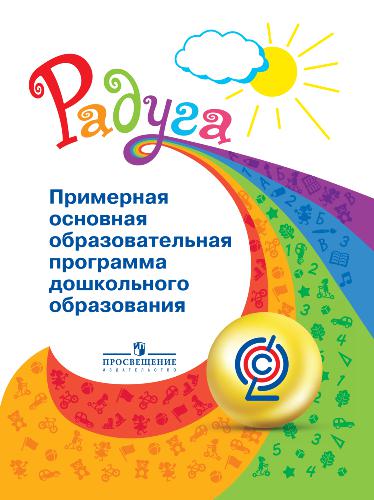 Радуга. Основная общеобразовательная программа дошкольного образованияПрограмма соответствует  федеральным государственным требованиям в сфере дошкольного образования.
Основные цели программы: обеспечение ребенку возможности радостно и содержательно проживать дошкольные годы; обеспечение охраны и укрепления его здоровья (как физического, так и психического); всестороннее и своевременное психическое развитие; формирование активного и бережно-уважительного отношения к окружающему миру;  приобщение к основным сферам человеческой культуры (труду, знаниям, искусству, морали)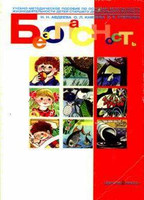 «Безопасность», программа социального развития.Программа предполагает решение важнейшей социально-педагогической задачи -  воспитания у ребенка навыков адекватного поведения в различных неожиданных ситуациях. Ее цели — сформировать у ребенка навыки разумного поведения, научить адекватно вести себя в опасных ситуациях дома и на улице, в городском транспорте, при общении с незнакомыми людьми, взаимодействии с пожароопасными и другими предметами, животными и ядовитыми растениями; способствовать становлению основ экологической культуры, приобщению к здоровому образу жизни. Программа адресована воспитателям старших групп дошкольных образовательных учреждений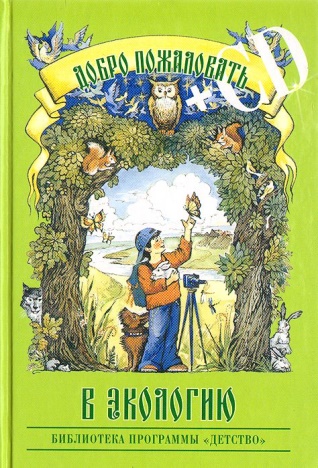  «Добро пожаловать в экологию!», программа экологического развитияПрограмма «Добро пожаловать в экологию!», О.А. Воронкевич, направлена на формирование системы осознанно-правильных экологических представлений о природе, о животном и растительном мире, о особо охраняемых местах нашей страны у детей старшего дошкольного возраста, создание условий и предпосылок для формирования у детей элементов экологической культуры, а также активной гражданской позиции в деле сохранения природы родного края, страны.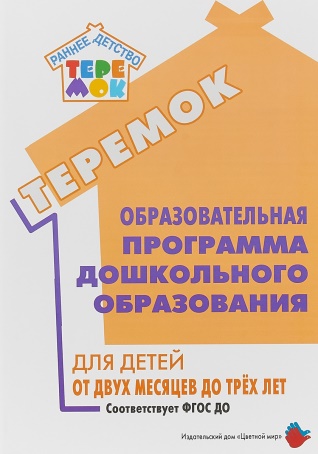 Образовательная программа дошкольного образования «Теремок» для детей от двух месяцев до трех лет Цель программы «Теремок» — создание мотивирующей образовательной среды для освоения ребенком социокультурного опыта по вектору амплификации развития с учетом его возрастных возможностей, индивидуальных особенностей и образовательного запроса его семьи.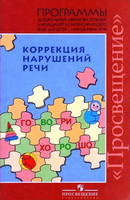 "Коррекция нарушений речи"- программы дошкольных образовательных учреждений компенсирующего вида для детей с нарушениями речи.В структуре сборника представлены четыре программы, направленные на устранение фонетико - фонематического недоразвития, общего недоразвития речи, заикания и нарушения речевого развития, осложненного двуязычием. Каждую программу сопровождает пояснительная записка и приложение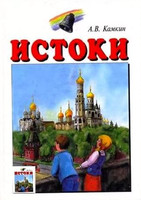 Программа "Социокультурные истоки" представляет собой крупномасштабный образовательный проект, включающий все ступени образования от дошкольного образования до вузовской и постдипломной подготовки, объединяющий Семью и образовательное учреждение.Учебно- методический комплект по программе “Радуга”Учебно- методический комплект по программе “Радуга”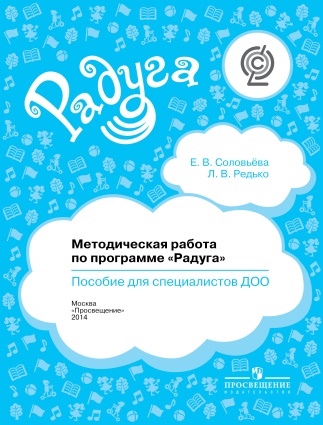 Е.В. Соловьёва, Л.В. Редько.
Методическая работа по программе «Радуга»
– 88 с.: – Обл.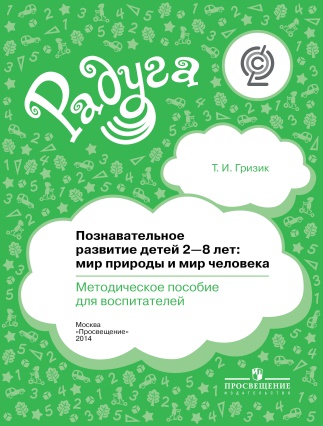 Т.И. Гризик.
Познавательное развитие детей 2–8 лет:
мир природы и мир человека
– 208 с.: – Обл.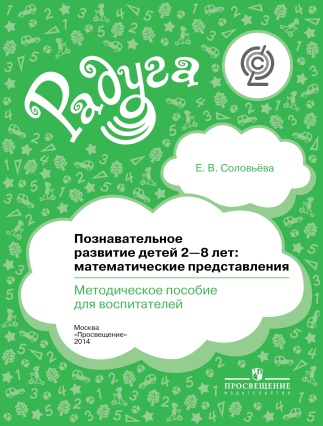 Е.В. Соловьёва.
Познавательное развитие детей 2–8 лет: математические представления
– 176 с.: – Обл.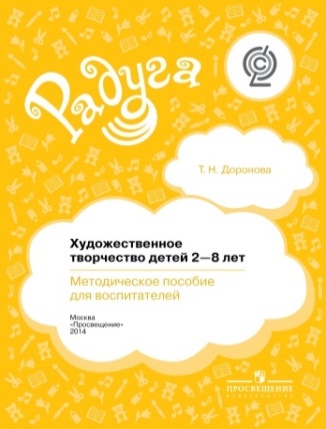 Т.Н. Доронова.
Художественное творчество детей 2–8 лет
– 192 с.: – Обл.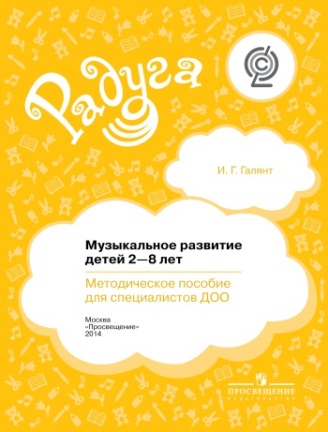 И.Г. Галянт.
Музыкальное развитие детей 2–8 лет
– 120 с.: – Обл.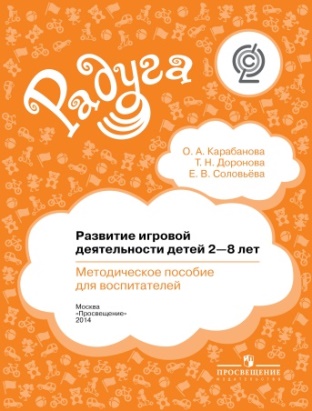 О.А. Карабанова, Т.Н. Доронова, Е.В. Соловьёва.
Развитие игровой деятельности детей 2–8 лет
– 64 с.: – Обл.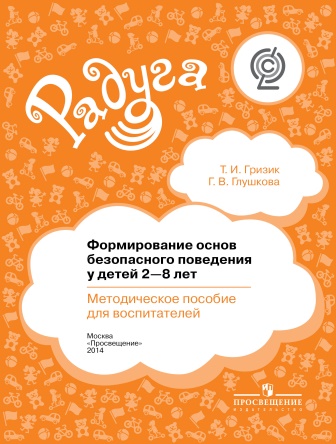 Т.И. Гризик, Г.В. Глушкова.
Формирование основ 
безопасного поведения у детей 2–8 лет
– 96 с.: – Обл.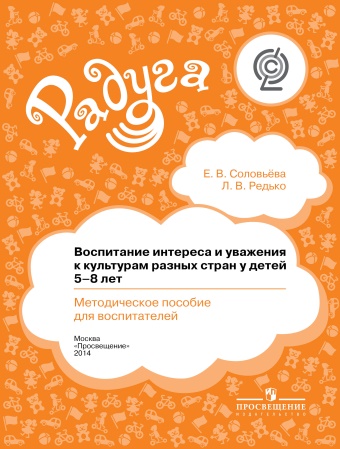 Е.В. Соловьёва, Л.В. Редько.
Воспитание интереса и уважения
к культурам разных стран
у детей 5-8 лет
– 72 с.: – Обл.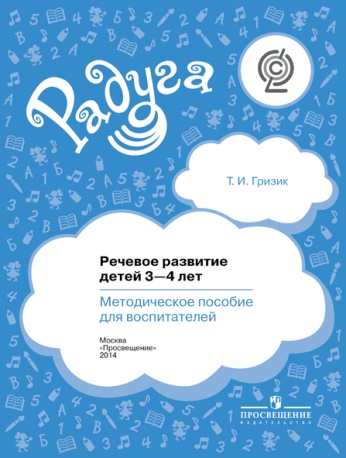 Т.И. Гризик.
Речевое развитие детей 3–4 лет
– 80 с.: – Обл.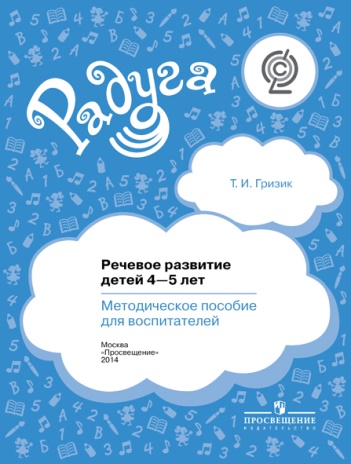 Т.И. Гризик.
Речевое развитие детей 4–5 лет
– 168 с.: – Обл.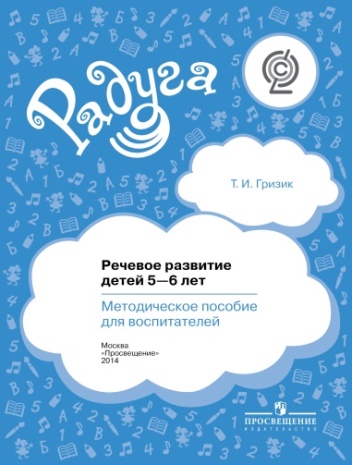 Т.И. Гризик.
Речевое развитие детей 5–6 лет
– 152 с.: – Обл.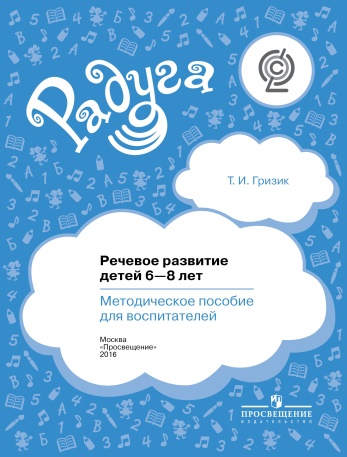 Т.И. Гризик.
Речевое развитие детей 6–8 лет
– 192 с.: – Обл.